ПроєктMIHICTEPCTBO ОСВІТИ I НАУКИ УКРАЇНИХерсонський державний університетOCBITHЬO–НАУКОВА ПРОГРАМА«Інженерія програмного забезпечення»третього (освітньо-наукового) рівня вищої освітиза спеціальністю 121 Інженерія програмного забезпеченнягалузі знань 12 Інформаційні технологіїЗАТВЕРДЖЕНОвченою радою Херсонського державного університетуГолова  вченої ради  ХДУ_____________(Володимир Олексенко)(протокол № __ від «__» _______ р.)Освітня програма  вводиться  в дію з ____ р. Ректор Херсонського державного університету_____________(Олександр Співаковський)(наказ № ___ від«___» _______р.)Херсон, 2022 рікПЕРЕДМОВАОсвітньо-наукова програма (ОНП) «Інженерія програмного забезпечення» підготовки докторів філософії з галузі 12 Інформаційні технології зі спеціальності 121 Інженерія програмного забезпечення, що реалізується у Херсонському державному університеті, являє собою нормативний документ, розроблений на основі Закону України від 01 липня 2014 р. № 1556-VII «Про вищу освіту», Постанови Кабінету Міністрів України від 23 березня 2016 р.№ 261 «Про затвердження Порядку підготовки здобувачів вищої освіти ступеня доктора філософії та доктора наук у вищих навчальних закладах (наукових установах)», Постанови Кабінету Міністрів України від 06 березня 2019 р. № 167 «Про проведення експерименту з присудження ступеня доктора філософії» та затверджений у встановленому порядку.ОНП відноситься до предметної області, яка розробляє теоретико-математичні основи побудови програмного та апаратного забезпечення комп'ютерних систем, які охоплюють наукові дослідження, спрямовані на розвиток теоретичних основ математичного та програмного забезпечення обчислювальних машин і систем, розроблення алгоритмів і програм, програмних комплексів, автоматизованих експертних і промислових систем опрацювання інформації.Дана освітньо-наукова програма спрямована на вирішення проблем, що виникають на виробництві: практичні проблеми - тестування та реінжиніринг вихідного коду; дослідницькі — методи формального доведення властивостей висхідного коду програмних систем та їх моделей. З іншого боку, частину цієї ОНП програми спрямовано на вирішення прикладних проблем, які виникають при використанні сучасних математичних систем учбового призначення.Розроблено робочою групою у складі:Песчаненко В.С.– доктор фізико-математичних наук, професор, завідувач кафедри компʼютерних наук та програмної інженерії.Львов М.С. – доктор фізико-математичних наук, професор, професор кафедри компʼютерних наук та програмної інженерії.Полторацький М.Ю. – доктор філософії з галузі знань 012 Інформаційні технології зі спеціальності 121 Інженерія програмного забезпечення, викладач кафедри компʼютерних наук та програмної інженерії.Зовнішні рецензенти:Тарасіч Ю.Г. – доктор філософії з галузі знань 012 Інформаційні технології зі спеціальності 121 Інженерія програмного забезпечення, директор компанії Гаруда.АІ.Летичевський О.О. – доктор фізико-математичних наук, завідувач відділу теорії цифрових автоматів, Інститут кібернетики ім. В.М. Глушкова НАН України, професор кафедри компʼютерних наук та програмної інженерії.Профіль освітньо-наукової програми «Інженерія програмного забезпечення»Перелік компонент освітньої програми та їх логічна послідовність Перелік компонент освітньої програмиОрієнтовний перелік дисциплін вільного вибору аспіранта:Структурно-логічна схема освітньої програми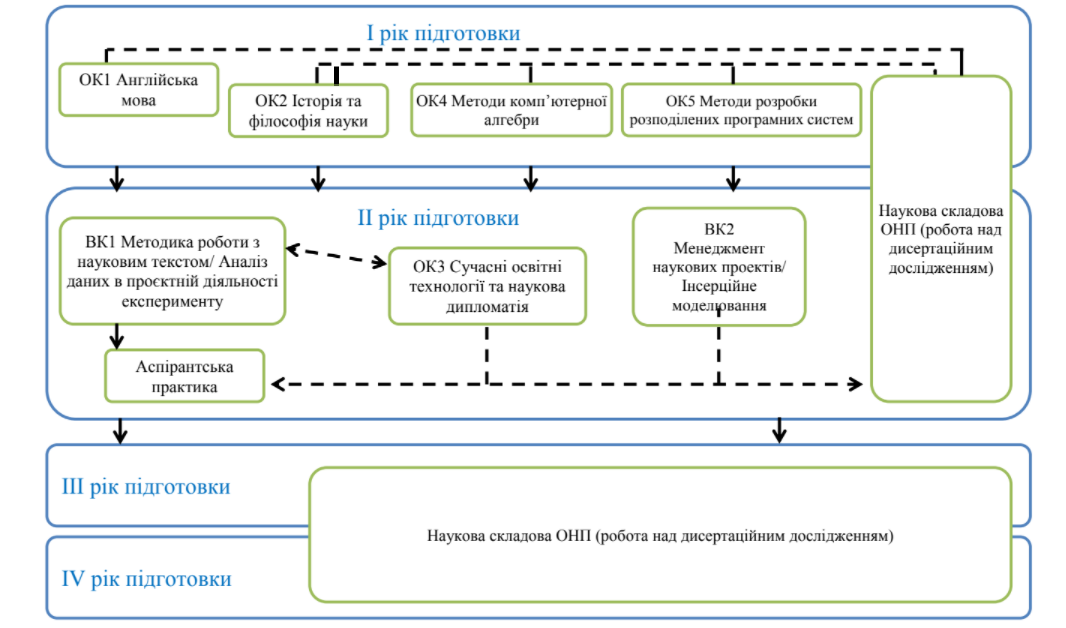 Форма атестації здобувачів вищої освітиПідготовка здобувачів вищої освіти ступеня доктор філософії в аспірантурі завершується захистом дисертації у постійно діючій / разовій спеціалізованій вченій раді, або наданням висновку про наукову новизну, теоретичне та практичне значення результатів дисертаційного дослідження у формі витягу з протоколу засідання випускаючої кафедри про рекомендацію до захисту дисертації.Атестація здобувачів вищої освіти ступеня доктор філософії здійснюється відкрито та публічно постійно діючою або разовою спеціалізованою вченою радою на підставі публічного захисту наукових досягнень у формі дисертації.Дисертація – спеціально підготовлена кваліфікаційна наукова робота на правах рукопису, яка має містити наукові результати проведених здобувачем досліджень, що мають істотне значення для науки, наукову новизну, теоретичне та практичне значення. Дисертація виконується здобувачем особисто та без порушення вимог академічної доброчесності (академічний плагіат, само плагіат, фальсифікація, фабрикація).Вимоги до дисертації та наукових публікацій здобувача наукового ступеня доктор філософії визначені чинним законодавством України.Матриця відповідності програмних компетентностей компонентам освітньої програмиМатриця	забезпечення	програмних	результатів	навчання	(ПРН) відповідними компонентами освітньої програми1. Загальна інформація1. Загальна інформаціяПовна назва вищого навчального закладу та структурного підрозділуХерсонський державний університетФакультет комп’ютерних наук, фізики та математикиКафедра компʼютерних наук та програмної інженеріїСтупінь вищої освітита назва кваліфікації мовою оригіналуДоктор філософіїДоктор	філософії	у	галузі	12	Інформаційні	технології зі спеціальності 121 Інженерія програмного забезпеченняОфіційна назваосвітньої програмиІнженерія програмного забезпеченняТип диплому та обсяг освітньої програмиДиплом доктора філософії, одиничний, 30 кредитів, ЄКТС. Термін навчання – 4 роки.Наявність акредитації2021 - 2026 рікиЦикл/рівеньНРК України – 9 рівень, FQ-EHEA – третій цикл, EQF-LLL – 8 рівень.ПередумовиНаявність ступеня магістра, освітньо-кваліфікаційного рівняспеціалістаМова(и) викладанняукраїнськаТермін дії освітньої програмине менше 2-х роківІнтернет-адресапостійного розміщення опису освітньої програмиhttp://www.kspu.edu/About/Faculty/FPhysMathemInformatics/ChairI nformatics/PostgraduateStudent.aspx2 – Мета освітньої програми2 – Мета освітньої програмиПідготовка висококваліфікованих фахівців, здатних розв’язувати комплексні проблеми в інженерії програмного забезпечення та науково-дослідницької діяльності через здійснення власного наукового дослідження, вивчення загальних принципів, математичних моделей, методів та технологій побудови та дослідження символьних інсерційних моделей та математичних систем навчального призначення.Підготовка висококваліфікованих фахівців, здатних розв’язувати комплексні проблеми в інженерії програмного забезпечення та науково-дослідницької діяльності через здійснення власного наукового дослідження, вивчення загальних принципів, математичних моделей, методів та технологій побудови та дослідження символьних інсерційних моделей та математичних систем навчального призначення.3 – Характеристика освітньої програми3 – Характеристика освітньої програмиПредметна область (галузь знань,спеціальність,спеціалізація (за наявності))Галузь знань – 12 Інформаційні технологіїСпеціальність – 121 Інженерія програмного забезпеченняОб’єкт вивчення та діяльності: сучасні досягнення та актуальні проблеми розроблення теоретико-математичних основ побудови програмного та апаратного забезпечення комп'ютерних систем, які охоплюють наукові дослідження, спрямовані на розвиток теоретичних основ математичного та програмного забезпечення обчислювальних машин і систем, розроблення алгоритмів і програм, програмних комплексів, автоматизованих експертних і промислових систем опрацювання інформації.Цілі навчання: підготовка висококваліфікованих науковців, здатних переосмислити наявні методологічні підходи провідних зарубіжних і вітчизняних наукових шкіл, розв’язувати комплексні актуальні проблеми з інженерії програмного забезпечення, продукувати нові знання, а також представляти їх у авторитетних українських та закордонних наукових виданнях і заходах.Теоретичний зміст предметної області: концептуальні та методологічні знання науково-дослідного характеру в галузі інформаційних технологій, символьні методи верифікації формальних моделей, інсерційне моделювання; методи та принципи їх застосування на практиці; основи сучасної наукової комунікації.Методи, методики та технології наукового пізнання: загальнонаукові та спеціальні методи дослідження; методи теорії алгоритмів, теорії програмування, теорії алгоритмічних систем, теорії формальних мов та граматик, теорії алгебраїчного програмування, теорії інсерційного моделювання, теорії предикатних трансформерів, теорії перевірки виконуваності формули.Інструменти та обладнання: комп’ютерна техніка, контрольно-вимірювальні прилади, програмно-технічні комплекси та засоби, мережеве обладнання, спеціалізоване програмне забезпечення, сучасні мови програмування, тощо.Співвідношення обов'язкових та вибіркових компонентів освітньо-наукової програми: обов’язковий компонент становить 73,4 % (22 кредити), вибірковий компонент – 26,6 % (8 кредитів).Орієнтація освітньоїпрограмиОсвітньо-наукова академічна.Освітньо-наукова	програма	з	орієнтацією	на	підготовку науковців у галузі Інформаційних технологій.Основний фокусосвітньої програми та спеціалізаціїПроведення досліджень в галузі 12 «Інформаційні технології» зіспеціальності 121 «Інженерія програмного забезпечення».Ключові	слова:	програмне	забезпечення,	модулювання, верифікація, валідація, проектування, тестування.Особливості програмиПрограма акцентована   на   проведенні   досліджень   в   галузіінженерії програмного забезпечення, які включають розробку сучасних методів конструювання, проектування, тестування та забезпечення якості програмного продукту. Основна відмінність цієї програми полягає у її спрямованості на використання сучасних алгебраїчних та символьних методів доведення формальних властивостей, які було отримано науковцями Інституту кібернетики імені В.М. Глушкова НАН України, Київського національного університету імені Тараса Шевченка та Херсонського державного університету: використанні символьних методів при доведенні властивостей формальних моделей у різних предметних областях (правознавство, економіка тощо), використанні сучасних алгебраїчних методів при побудові математичних систем навчального призначення.4 – Придатність випускників до працевлаштування та подальшого навчання4 – Придатність випускників до працевлаштування та подальшого навчанняПридатність до працевлаштуванняУстанови та заклади МОН України та НАН України, ЗВО різних форм власності, зокрема на профілюючій кафедрі (у даному випадку кафедрі ІПЕК ХДУ) ЗВО, або інших його структурних підрозділах на посаді старшого викладача, доцента відповідної кафедри, провідного наукового співробітника та інших постдокторських посадах в дослідницьких групах у ЗВО танаукових лабораторіях.У фінансових інституціях на відповідних робочих місцях (наукові дослідження та управління). У промисловості та комерції (ІТ-компанії DataArt, Logicify, YSBM Group, Garuda.AI, Приватне підприємсво ЛітСофт та ін. на посадах провідних розробників програмного забезпечення). Самостійне працевлаштування.За Класифікатором професій:2132 Професіонали в галузі програмування 2132.1 Наукові співробітники (програмування) 2132.2 Розробники комп'ютерних програм2139 Професіонали в інших галузях обчислень (комп'ютеризації) 2139.1 Наукові співробітники (інші галузі обчислень)2310 Викладачі університетів та вищих навчальних закладів2310.1 Професори та доцентиПодальше навчанняПісля отримання ступеня «доктор філософії» здобувач може претендувати на вступ до докторантури для здобуття наукового ступеня доктор наук5 – Викладання та оцінювання5 – Викладання та оцінюванняВикладання та навчанняЗагальний стиль навчання – проблемно-орієнтоване навчання. Методи	викладання:	лекції,	семінари,		практичні	заняття, самонавчання і самопідготовка, активні та інтерактивні (ділові ігри, презентації, дискусії), консультування та наставництво наукового		керівника,		провідних		науково-педагогічних працівників під час пошукової роботи в архівах, бібліотеках, підготовки		тексту		дисертації,	публікацій,	доповідей; науково-дослідна робота; кафедральні наукові семінари.Забезпечено можливість дистанційного навчання:електронні підручники, посібники, електронні освітні ресурси (ЕОР) (Херсонський віртуальний університет; eLibrary; KSU Online; доступ до наукових баз даних, тощо);можливість автоматизованого контролю знань (Херсонський віртуальний університет; KSU Online; інструменти та сервіси Google, тощо);можливість оцінки якості освітньо-наукових послуг (KSU Feedback);можливість спілкування в режимі Online (skype, zoom, електронна пошта, тощо).ОцінюванняУсні та письмові екзамени, поточний контроль, реферати, презентації. Проміжний контроль у формі річного звіту відповідно до індивідуального плану. Апробація результатів досліджень на наукових конференціях. Публікація результатів наукових досліджень.Оцінювання   здійснюється   за   національною   («зараховано» \«незараховано»,         «відмінно»,        «добре»,        «задовільно»«незадовільно») шкалою, шкалою ECTS (A, B, C, D, E, FX, F), 100-бальною шкалою. Оцінюються усі види аудиторної (поточний контроль, усні та письмові екзамени і заліки) та самостійної роботи (виконання творчих завдань), практика.Оцінювання виконання індивідуального плану наукової роботи здійснюється відповідно до якісних та кількісних показників роботи аспіранта (публікація наукових праць, участь уконференціях, пошук та робота з історичними джерелами, підготовка тексту дисертації тощо) та характеризується, як «з випередженням» / «повністю» / «частково» / «невиконаний».6 – Програмні компетентності6 – Програмні компетентностіІнтегральна компетентністьЗдатність продукувати нові ідеї, розвʼязувати комплексніпроблеми професійної та/або дослідницько-інноваційноїдіяльності у сфері інженерії програмного забезпечення та здотичних до неї міждисциплінарних напрямах, застосовуватиметодологію наукової та педагогічної діяльності, проводитивласне наукове дослідження, результати якого мають науковуновизну, теоретичне та практичне значення.Загальнікомпетентності (ЗК)ЗК01. Здатність до пошуку, оброблення та аналізу інформації з різних джерел.ЗК02. Здатність розв’язувати комплексні проблеми у сфері інженерії програмного забезпечення та з дотичних до неї міждисциплінарних напрямах на основі системного наукового світогляду та загального культурного кругозору із дотриманням принципів професійної етики та академічної доброчесності.ЗК03. Здатність працювати в міжнародному контексті. ЗК04. Здатність презентувати ідеї, інноваційні розробки і результати досліджень як в науковій так і в професійній спільноті.ЗК05. Здатність розробляти та управляти проєктами.ЗК06. Здатність спілкуватися з представниками інших професійних груп різного рівня (з експертами з інших галузей знань/видів економічної діяльності).ЗК07. Здатність працювати автономно.ЗК08. Здатність дотримуватись етики досліджень, а також правил академічної доброчесності в наукових дослідженнях та науково-педагогічній діяльності.ЗК09. Здатність брати на себе відповідальність. ЗК10. Здатність працювати в критичних умовах.ЗК11. Уміння конструктивно вирішувати конфлікти, працювати в команді.ЗК12. Здатність до філософської та наукової аргументації, володіння	соціальними навичками, необхідними для професійної діяльності, організації наукового дослідження та представлення його результатівЗК13. Здатність до глибокого розуміння наукових текстів за напрямом досліджень державною та іноземними мовами, усної та письмової презентації та обговорення результатів наукових досліджень та/або інноваційних розробок.ЗК14. Здатність здійснювати науково-педагогічну діяльність у закладах вищої освіти.ЗК15. Здатність планувати і здійснювати комплексні дослідження, зокрема і в міждисциплінарних галузях, на основі системного наукового світогляду із застосуванням сучасних інформаційних та комунікаційних технологійСпеціальні(фахові,предметні)компетентностіСК01. Здатність отримувати нові наукові результати, які створюють нові знання та становлять оригінальний внесок у розвиток інженерії програмного забезпечення та дотичних до неї міждисциплінарних напрямів.СК02. Здатність до розроблення нових та вдосконалення існуючих моделей, методів, засобів, процесів у сфері інженерії програмного забезпечення, які забезпечують розвиток або надають нові можливості технологіям розробки та супроводження програмного забезпечення.СК03. Здатність ініціювати, розробляти та реалізовувати дослідницькі та інноваційні проєкти у сфері інженерії програмного забезпечення, планувати й організовувати роботу дослідницьких колективів.СК04. Здатність здійснювати та організовувати науково-педагогічну діяльність у закладах вищої освіти.СК05. Здатність застосовувати і розвивати фундаментальні і міждисциплінарні знання, включаючи математичні і наукові принципи, чисельні методи, засоби та нотації для успішного розв’язання проблем.СК06. Здатність критично переосмислювати наявні інформаційні технології та відстежувати тенденції їх розвитку.СК07. Здатність до ініціювання інноваційних комплексних ІТ-проектів, лідерства та повної автономності під час їх реалізації.СК08. Розуміння теоретичних засад, що лежать в основі методів досліджень інформаційних систем та програмного забезпечення, методології проведення досліджень та обчислювальних експериментів.СК09. Здатність розвивати і реалізовувати нові конкурентоспроможні ідеї в інженерії програмного забезпечення. СК10. Здатність ясно і доступно пояснювати навчальний матеріал, адаптувати наукове знання в навчальний процес.7 – Програмні результати навчання7 – Програмні результати навчанняРезультати навчання (РН)РН01. Планувати і виконувати експериментальні та/або теоретичні дослідження з інженерії програмного забезпечення та дотичних міждисциплінарних напрямів з використанням сучасних інструментів та дотриманням норм академічної і професійної етики, критично аналізувати результати власних досліджень і результати інших дослідників у контексті усього комплексу сучасних знань щодо досліджуваної проблеми.РН02. Знати принципи фінансування науково-дослідної роботи та структуру кошторисів на її виконання, вміння підготувати запит на отримання фінансування, звітну документацію.РН03. Уміти з нових дослідницьких позицій формулювати загальну методологічну базу власного наукового дослідження, усвідомлювати його актуальність, мету і значення для розвитку інших галузей науки, суспільно-політичного, економічного життя.PH04. Формулювати робочі гіпотези досліджуваної проблеми, які мають розширювати і поглиблювати стан наукових досліджень в обраній сфері.РН05. Аналізувати наукові праці в галузі інформаційних технологій, виявляючи дискусійні та мало досліджені питання.PH06. Визначати методологічні принципи та методи наукового дослідження галузі інформаційних технологій в залежності від об’єкту і предмету, використовуючи міждисциплінарні підходи.РН07. Знати, розуміти і самостійно застосовувати методи аналізу предметної області, виявлення інформаційних потреб і збір даних для проектування.РН08. Оцінювати, класифікувати і обґрунтовувати вибір методів формування вимог до інформаційної системи, формулювати вимоги.РН09. Аналізувати, оцінювати і вибирати сучасні інструментальні та обчислювальні засоби, технології, алгоритмічні і програмні рішення для конкретної задачі в галузі комп’ютерних наук та інформаційних технологій.РН10. Розробляти та досліджувати концептуальні, математичні ікомп’ютерні моделі процесів і систем для отримання нових знань та/або створення інноваційних продуктів у інженерії програмного забезпечення та дотичних міждисциплінарних напрямах.РН11. Розробляти та реалізовувати наукові та/або інноваційні ІТ-проєкти, які дають змогу переосмислити наявне та створити нове цілісне знання та/або професійну практику і розв’язувати значущі наукові та прикладні проблеми інженерії програмного забезпечення з дотриманням норм академічної етики і врахуванням соціальних, економічних та правових аспектів.PH12. Здійснювати аналітичне дослідження робочих параметрів інформаційних технологій, а також здійснювати аналіз вибраних методів, засобів реалізації проектування і давати їм критичну оцінку.РН13. Формулювати та вирішувати задачі оптимізації, адаптації,прогнозування, керування та прийняття рішень щодо процесів, засобів та ресурсів розробки, впровадження, супроводу та експлуатації програмного забезпечення.PН14. Розуміти сутність інформації, проводити критичну оцінку кількості і змісту інформації.РН15. Вільно презентувати та обговорювати з фахівцями і нефахівцями результати досліджень, наукові та прикладні проблеми інженерії програмного забезпечення державною та іноземною мовами, оприлюднювати результати досліджень у наукових публікаціях у провідних наукових виданнях.PH16. Прогнозувати розвиток інформаційних систем і технологій.РН17. Забезпечувати захист інтелектуальної власності у сфері інженерії програмного забезпечення.РН18. Вміти формувати команду дослідників для вирішення локальної задачі (формулювання дослідницької проблеми, робочих гіпотез, збору інформації, підготовки пропозицій).PH19. Формулювати наукову проблему з огляду на ціннісні орієнтири сучасного суспільства та стан її наукової розробки.РН20. Демонструвати вміння спілкуватися в діалоговому режимі з широкою науковою спільнотою та громадськістю в певній галузі наукової та/або професійної діяльності.РН21. Працювати зі студентською аудиторію в галузі інженерії програмного забезпечення, вміти організовувати їх освітній процес.РН22. Вивчати, узагальнювати та впроваджувати в освітній процес інновації.РН23. Вміти розробляти індивідуальну траєкторію професійної поведінки.РН24. Приймати оптимальні рішення щодо організації та управління колективною творчою діяльністю.РН25. Вільно презентувати та обговорювати результати власних оригінальних наукових досліджень державною та іноземними мовами, кваліфіковано відображати результати досліджень у наукових публікаціях, ефективно взаємодіяти з науковою спільнотою.РН26. Глибоко розуміти загальні принципи та методи гуманітарних наук, а також методологію наукових досліджень, застосувати їх у власних дослідженняхРН27. Організовувати і здійснювати освітній процес у сфері інженерії програмного забезпечення, його наукове, навчально-методичне та нормативне забезпечення, розробляти і викладати спеціальні навчальні дисципліни у закладах вищої освітиРН28. Вміння застосовувати сучасні технології пошуку, оброблення та аналізу інформації, необхідної для здійснення власного наукового дослідження та презентації результатів проєктної діяльності.8 – Ресурсне забезпечення реалізації програми8 – Ресурсне забезпечення реалізації програмиКадрове забезпеченняВикладання дисциплін забезпечують науково-педагогічні працівники університету, які працюють на постійній основі та виконують необхідні умови для провадження освітньої діяльності на третьому (освітньо-науковому) рівні. Зокрема, на кафедрі компʼютерних наук та програмної - доктори наук, професори – 3; кандидати наук, доценти – 2.Науковими керівниками аспірантів є доктори наук, що належать до відомої в країні та за її межами наукової школи академіка О.А. Летичевського.Переважна більшість навчальних дисциплін буде викладатися докторами наук, професорами кафедри. Також планується проведення консультацій та лекцій запрошеними вченими з Інституту кібернетики імені В.М. Глушкова НАН України, Київського національного університету ім. Т.Г. Шевченко, Харківського національного університету ім. В.Н. Каразіна та інших провідних ЗВО України.Усі наукові керівники, науково-педагогічні працівники є активними дослідниками та потенційними рецензентами дисертацій аспірантів, дотримуються норм академічної доброчесності та вживають заходів для виключення можливості їх порушення в академічному середовищі.Кафедра має тісні багаторічні наукові та методичні зв’язки з кафедрами	відповідного	профілю	Київського національного університету	ім.		Т.Г.Шевченко,	Харківського	національного університету ім. В.Н.Каразіна, а також університетами Ніцци, Тулузи,	Ліона		(Франція),	Лінца,		Клагенфурта	(Австрія), Національного технічного університету (Стокгольм, Швеція), університету Каледонія (Глазго, Велика Британія), з якими виконувались спільні проекти за програмою ТЕМПУС/ТАСІС. Університетом		забезпечено		можливість	створення	разової спеціалізованої вченої ради зі спеціальності.Матеріально-технічнезабезпеченняНавчальна база структурних підрозділів університету дозволяєпроводити заняття з усіх навчальних дисциплін на задовільному рівні, приміщення відповідають встановленим вимогам.Освітній процес відбувається в аудиторіях та лабораторіях, обладнаних сучасними комп’ютерними засобами, в тому числі мультимедійними, та спеціалізованим програмним забезпеченням.Зокрема, на кафедрі компʼютерних наук та програмної інженерії ХДУ є необхідне апаратне та програмне забезпечення для наукової діяльності (робочі місця, доступ до Інтернет, спеціальні програмні системи та бібліотеки, необхідна література та періодичні наукові видання, бібліотека наукових видань на електронних носіях).Інформаційне та навчально-методичне забезпеченняАспіранти мають доступ до Наукової бібліотеки, яку забезпечено вітчизняними та закордонними фаховими періодичними виданнями відповідного або спорідненого профілю, в тому числі в електронному вигляді. електронного архіву-репозитарію ХДУ, Е-бібліотеки, наукометричних баз даних Scopus і Web of Science.ЗВО має офіційний веб-сайт, на якому розміщено основну інформацію про його діяльність (структура, ліцензії та сертифікати про акредитацію, освітня/освітньо-наукова/ видавнича/ атестаційна (наукових кадрів) діяльність, навчальні та наукові структурні підрозділи та їх склад, перелік навчальних дисциплін, правила прийому, контактна інформація).Забезпечено доступ до навчально-методичних комплексів дисциплін та силабусів в електронному та друкованому вигляді, програм практик, підручників, посібників, періодичних видань за профілем аспірантів в електронному та друкованому вигляді.Аспіранти мають можливість апробації результатів наукових досліджень, публікуючи статті у фахових наукових журналах, беручи участь у щорічній міжнародній науковій конференції ICTERI та інших наукових заходах, організованих кафедрою.Аспіранти матимуть доступ до Unicheck9 – Академічна мобільність9 – Академічна мобільністьНаціональна кредитна мобільністьНа підставі двосторонніх договорів між Херсонським державним університетом та закладами вищої освіти, науковими установами України. Аспіранти мають змогу пройти онлайн-курси на платформах Prometheus, EdEra.Кафедра має тісні багаторічні наукові та методичні зв’язки з кафедрами відповідного профілю Київського національного університету ім. Т.Г.Шевченко, Харківського національного університету ім. В.Н.Каразіна, Інститутом кібернетики імені В.М. Глушкова НАН України.Аспіранти мають можливість визнання результатів мовленнєвої сертифікації за рівнем В2 (англійська мова)Міжнародна кредитна мобільністьНа підставі двосторонніх договорів між Херсонським державним університетом та закордонними закладами вищої освіти, зокрема з Поморською Академією (м. Слупськ, Польща), Університет Альпен-Адрія м. Клагенфурт (Республіка Австрія.Аспіранти мають змогу пройти онлайн-курси на платформі Coursera. Аспіранти мають змогу долучатися до програм Erasmus, House of Europa.Також кафедра має тісні багаторічні наукові та методичні зв’язки з університетами Ніцци, Тулузи, Ліона (Франція), Лінца, Клагенфурта (Австрія), Національного технічного університету (Стокгольм, Швеція), університету Каледонія (Глазго, Велика Британія), з якими виконувались спільні проекти за програмою ТЕМПУС/ТАСІС.Навчання іноземнихздобувачів вищої освітиПідготовка іноземних громадян не передбачена.Код н/дКомпоненти освітньої програми (навчальні дисципліни, курсові роботи, практики,атестація здобувачів вищої освіти)Кількість кредитівКількість кредитівФорма підсумковогоконтролюФорма підсумковогоконтролю123344Обов’язкові компоненти освітньої програмиОбов’язкові компоненти освітньої програмиОбов’язкові компоненти освітньої програмиОбов’язкові компоненти освітньої програмиОбов’язкові компоненти освітньої програмиОбов’язкові компоненти освітньої програмиЦикл загальної підготовкиОК1Іноземна мова66екзаменекзаменОК2Історія та філософія науки44екзаменекзаменОК 3Сучасні	освітні	технології	та	наукова дипломатія33залікзалікЦикл професійної підготовкиОК 4Методи комп’ютерної алгебри33екзаменекзаменОК 5Методи розробки розподілених програмних систем33диф.залікдиф.залікОК 6Аспірантська практика33диф.залікдиф.залікЗагальний обсяг обов’язкових компонент:Загальний обсяг обов’язкових компонент:Загальний обсяг обов’язкових компонент:2222Вибіркові компоненти освітньої програмиВибіркові компоненти освітньої програмиВибіркові компоненти освітньої програмиВибіркові компоненти освітньої програмиВибіркові компоненти освітньої програмиВибіркові компоненти освітньої програмиЦикл загальної підготовкиВК1Дисципліни вільного вибору аспіранта 133залікзалікЦикл професійної підготовкиВК 2Дисципліни вільного вибору аспіранта 255екзаменекзаменЗагальний обсяг вибіркових компонент:Загальний обсяг вибіркових компонент:Загальний обсяг вибіркових компонент:88ЗАГАЛЬНИЙ ОБСЯГ ОСВІТНЬОЇ ПРОГРАМИЗАГАЛЬНИЙ ОБСЯГ ОСВІТНЬОЇ ПРОГРАМИЗАГАЛЬНИЙ ОБСЯГ ОСВІТНЬОЇ ПРОГРАМИ3030Цикл загальної підготовкиЦикл професійної підготовки1) Методика роботи з науковим текстом1) Менеджмент наукових проектів2) Аналіз даних в проєктній діяльності2) Інсерційне моделюванняОК1ОК2ОК3ОК 4ОК 5ОК 6ВК1ВК1ВК2ВК2ВК1.1ВК1.2ВК2.1ВК2.2ЗК 01++++++++ЗК 02++ЗК 03++ЗК 04++ЗК 05++++ЗК 06++ЗК 07++++++ЗК 08++ЗК 09++ЗК 10++ЗК 11++ЗК 12+ЗК 13+++ЗК 14++++ЗК 15+СК 01++СК 02+++СК 03++СК 04+СК 05+++СК 06++++СК 07++СК 08+++СК 09+++СК 10+++ОК1ОК2ОК3ОК 4ОК 5ОК 6ВК1ВК1ВК1ВК2ВК2ВК1.1ВК1.2ВК2.1ВК2.1ВК2.2РН01+++++++РН02++++РН03++++++РН04++++++++РН05++++++РН06+++++РН07++++РН08+++РН09++++РН10+++РН11+++РН12+++РН13+++РН14++РН15+++++РН16+РН17+++РН18+++РН19+++РН20++++РН21++++РН22+++++РН23++++РН24++РН25+++++РН26+++РН27+++++РН28+++++